OBJETIVO GERAL DO CURSO:O Curso de Engenharia Sanitária do Centro de Educação Superior do Alto Vale do Itajaí – CEAVI, da UDESC/Ibirama, objetiva formar profissionais da engenharia habilitados à preservação, ao controle, à avaliação, à medida e à limitação das influências negativas das atividades humanas sobre o meio ambiente, de modo a atender as necessidades de proteção e utilização dos recursos naturais de forma sustentável, aliando novas metodologias e tecnologias na exploração, uso e tratamento da água, nos projetos de obras de saneamento, que envolvem sistemas de abastecimento de água, sistemas de esgotamento sanitário, sistemas de limpeza urbana, bem como no desenvolvimento de políticas e ações no meio ambiente que busquem o monitoramento, o controle, a recuperação e a preservação da qualidade ambiental e da saúde pública.EMENTA:Noções de probabilidade. Organização de dados. Apresentação gráfica de dados. Distribuição de frequência. Medidas de tendência central. Medidas de dispersão. Amostragem e estimação. Testes de hipóteses. Testes não paramétricos. Correlação e regressão linear. Utilização de pacotes estatísticos.OBJETIVO GERAL DA DISCIPLINAProporcionar aos acadêmicos (as) habilidades para representação de conjunto de dados e para aplicação do conceito de probabilidade e da estatística em situações de interesse do acadêmico.OBJETIVOS ESPECÍFICOS/DISCIPLINA:a) Proporcionar ao acadêmico a habilidade de representar um conjunto de dados através de gráficos, tabelas e medidas estatísticas. Proporcionar ao acadêmico a habilidade de entender um conjunto de dados a partir de uma representação gráfica ou númerica;b) proporcionar ao estudante noções da inferência estatística: estimativa de parâmetros, cálculo de probabilidade de eventos aleatórios, teste de hipóteses e análises estatísticas.CRONOGRAMA DAS ATIVIDADES:METODOLOGIA PROPOSTA:	Aulas expositivas com resolução de exemplos e interpretação de exercícios. Eventualmente será utilizado retroprojetor e/ou multimídia. Provas individuais e sem consulta.AVALIAÇÃO:	A  nota  final  será  constituída  pela  média  aritmética  das  avaliações  realizadas  aolongo do semestre, a saber:M = P1 + P2 + P3 +P4     4BIBLIOGRAFIA BÁSICA:BARBETTA, P.A. Estatística aplicada às ciências sociais. 7.ed. rev. Florianópolis: Ed. da UFSC, 2010.CALLEGARI-JACQUES, S.M. Bioestatística: princípios e aplicações. Porto Alegre: Artmed, 2003.DEVORE, J. L. Probabilidade e Estatística: para Engenharia e Ciências. Pioneira. Thomson Learning, 2006.KAZMIER, L.J. Estatística aplicada à economia e administração. São Paulo: Makron Books, 2004. LARSON, R.; FARBER, B. Estatística Básica. Pearson Education, 2004.MAGALHÃES, M.N.; LIMA, A.C.P. Noções de Probabilidade e Estatística. 7ª ed. São Paulo: Edusp, 2010.MONTGOMERY. D.C.; RUNGER, G.C. Estatística aplicada e probabilidade para Engenheiros. 5ª ed. Rio de Janeiro: GEN-LTC. 2004. TRIOLA, M.F. Introdução à estatística. 10. ed. Rio de Janeiro: LTC, 2008.BIBLIOGRAFIA COMPLEMENTAR:BUSSAB, W.; MORETTI, P.A. Estatística Básica. 8ª ed. São Paulo: Saraiva, 2002.DANTAS, C.A.B. Probabilidade: Um Curso Introdutório. 3ª ed. São Paulo: Edusp. 2008.FONSECA, J.S.; MARTINS, G.A.Curso de estatística.6. ed. São Paulo: Atlas, 1996.LARSON, R.; FARBER, B. Estatística  Aplicada. Coleção  Schaum.  São  Paulo: Pearson Prentice Hall, 2010.MARTINS, G.A.; DOMINGUES, O. Estatística geral e aplicada. 4. ed. rev. e ampl. São Paulo: Atlas, 2011. xvi.MORETTIN, L.G.. Estatística básica: probabilidade e inferência, volume único. São Paulo: Pearson: Makron Books, c2010.SOKAL, R.R.; ROHLF, F.J. Biometry. 3ª ed. New York: W.H. Freeman and Company. 1997.SPIEGEL, M.R.Estatística.3. ed. São Paulo: Makron Books, c1994-2009.STEVENSON, W.J. Estatística Aplicada à Administração. São Paulo: Harper & Row do Brasil. 1981.TOLEDO, G.L.; OVALLE, I.I. Estatística básica.2. ed. São Paulo: Atlas, 1985.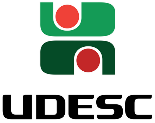 Universidade do Estado de Santa Catarina – UDESC Centro de Educação Superior do Alto Vale do Itajaí – CEAVIDepartamento de Engenharia Sanitária - DESAPLANO DE ENSINOPLANO DE ENSINOPLANO DE ENSINODEPARTAMENTO: ENGENHARIA SANITÁRIADEPARTAMENTO: ENGENHARIA SANITÁRIADEPARTAMENTO: ENGENHARIA SANITÁRIADISCIPLINA: PROBABILIDADE E ESTATÍSTICADISCIPLINA: PROBABILIDADE E ESTATÍSTICASIGLA:PESPROFESSOR: Me. Giovani Festa PaludoPROFESSOR: Me. Giovani Festa PaludoE-mail: gfpaludo@gmail.comCARGA HORÁRIA TOTAL:72hTEORIA: 72 hPRÁTICA: 0 hCURSO: BACHARELADO EM ENGENHARIA SANITÁRIACURSO: BACHARELADO EM ENGENHARIA SANITÁRIACURSO: BACHARELADO EM ENGENHARIA SANITÁRIASEMESTRE/ANO:II/2015SEMESTRE/ANO:II/2015PRÉ-REQUISITOS: -NºDataHorárioH.A.Conteúdo0103/ago16:10 – 17:502Apresentação do plano de ensino e introdução à estatística
UNIDADE 1. DESCRIÇÃO DE DADOSConceitos básicos0204/ago16:10 – 17:502Conjunto de dados e tabelas de frequência0310/ago16:10 – 17:502Representação gráfica0411/ago16:10 – 17:502Representação gráfica0517/ago16:10 – 17:502Medidas de tendência central0618/ago16:10 – 17:502Medidas de tendência central Medidas de dispersão0724/ago16:10 – 17:502Medidas de dispersão0825/ago16:10 – 17:502Medidas de posição0931/ago16:10 – 17:502Primeira Prova – P11001/set16:10 – 17:502UNIDADE 2. ESTATÍSTICA INDUTIVAProbabilidade: Definições07/set16:10 – 17:50FERIADO. (A reposição desta aula será no dia 07/dez)1108/set16:10 – 17:502Distribuição binomial de probabilidade1214/set16:10 – 17:502Distribuição binomial de probabilidade1315/set16:10 – 17:502Distribuição normal de probababilidade1421/set16:10 – 17:502Distribuição normal de probababilidade1522/set16:10 – 17:502Distribuições de probabilidade1626/set09:00 – 10:402(Reposição da aula do dia 07/set) Lista de Exercícios 1728/set16:10 – 17:502Distribuições de probabilidade1829/set16:10 – 17:502Distribuições de probabilidade1905/out16:10 – 17:502Amostragem e estimativas de parâmetros2006/out16:10 – 17:502Amostragem e estimativas de parâmetros12/out16:10 – 17:502FERIADO.(A reposição desta aula será no dia 26/set)2113/out16:10 – 17:502Amostragem e estimativas de parâmetros2219/out16:10 – 17:502Segunda Prova – P22320/out16:10 – 17:502Testes de hipóteses2426/out16:10 – 17:502Testes de hipóteses2527/out16:10 – 17:502Testes de hipóteses02/nov16:10 – 17:50FERIADO. (A reposição desta aula será no dia 08/dez)2603/nov16:10 – 17:502Testes de hipóteses2709/nov16:10 – 17:502Testes de hipóteses2810/nov16:10 – 17:502Exercícios2916/nov16:10 – 17:502Terceira Prova – P33017/nov16:10 – 17:502Análises estatísticas: Introdução3123/nov16:10 – 17:502Análises estatísticas: Testes paramétricos3224/nov16:10 – 17:502Análises estatísticas: Testes paramétricos3330/nov16:10 – 17:502Análises estatísticas: Testes não paramétricos3401/dez16:10 – 17:502Tópicos complementares3507/dez16:10 – 17:502(Reposição da aula do dia 07/set)Tópicos complementares3608/dez16:10 – 17:502(Reposição da aula do dia 02/nov) Quarta Prova – P4Somatório das horas-aulaSomatório das horas-aulaSomatório das horas-aula7214/dez16:10 – 17:50Exame